Развивайка от ihappymama.ru / Сказки Сутеева читатьМышонок и Карандаш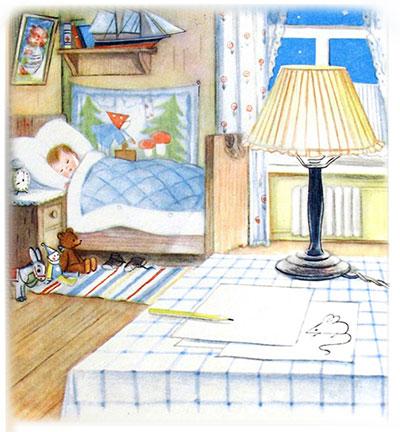 Жил-был на столе у Вовы Карандаш.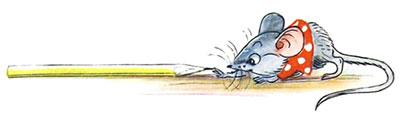 Однажды, когда Вова спал, на стол забрался Мышонок. Увидел Карандаш, схватил и потащил к себе в норку.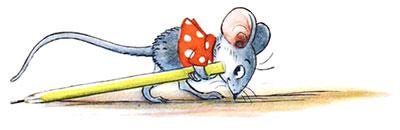 — Отпусти меня, пожалуйста! — взмолился Карандаш. — Ну зачем я тебе нужен? Я деревянный, и меня нельзя есть.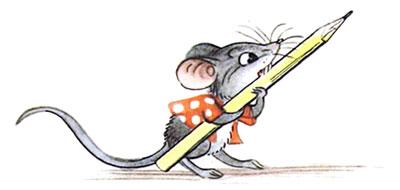 — Я тебя буду грызть! — сказал Мышонок. — У меня чешутся зубы, и я всё время должен что-нибудь грызть. Вот так! — И Мышонок больно укусил Карандаш.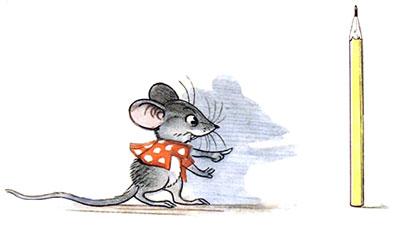 — Ой, — сказал Карандаш. — Тогда дай мне в последний раз что-нибудь нарисовать, а потом делай что хочешь.— Так и быть, — согласился Мышонок, — рисуй! Но потом я тебя всё равно изгрызу на мелкие кусочки.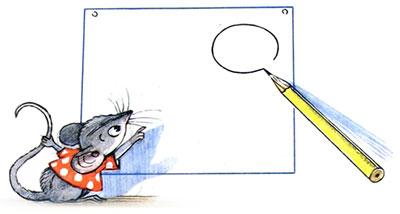 Вздохнул тяжело Карандаш и нарисовал кружок.— Это сыр? — спросил Мышонок.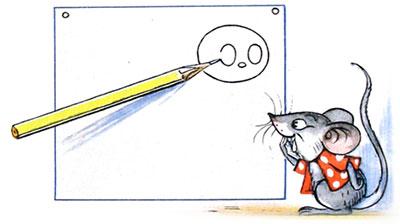 — Может быть, и сыр, — сказал Карандаш и нарисовал ещё три маленьких кружочка.— Ну, конечно, сыр, а это дырочки в нём, — догадался Мышонок.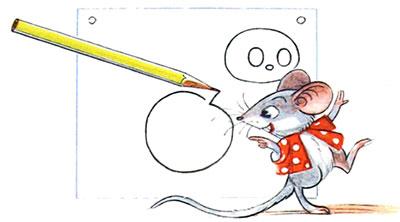 — Может быть, и дырочки, — согласился Карандаш и нарисовал ещё один большой кружок.— Это яблоко! — закричал Мышонок.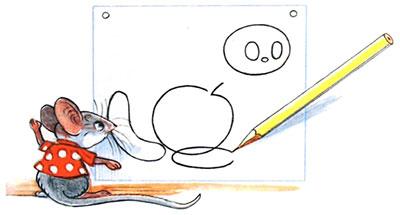 — Может быть, и яблоко, — сказал Карандаш и нарисовал несколько вот таких длинных кружочков.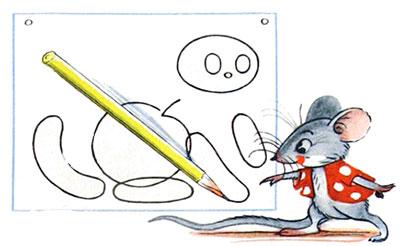 — Я знаю, это сардельки! — закричал, облизываясь, Мышонок, — Ну, кончай скорее, у меня ужасно чешутся зубы.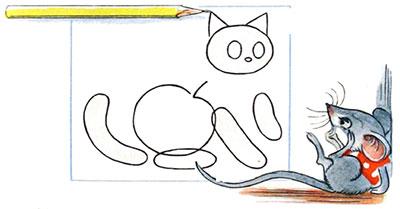 — Подожди минуточку, — сказал Карандаш.И когда он начал рисовать вот эти уголки, Мышонок закричал:— Это похоже на ко… Не рисуй больше!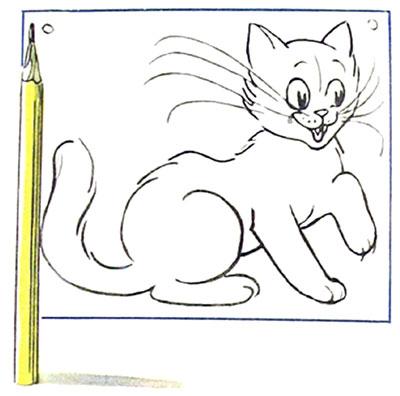 А Карандаш уже нарисовал большие усы…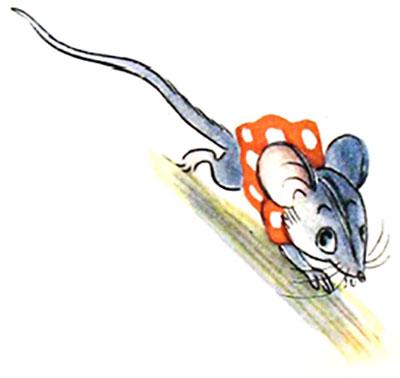 — Да это настоящая кошка! — пискнул испуганный Мышонок. — Спасите! — и бросился к себе в норку.С той поры Мышонок оттуда носу не показывал. А Карандаш у Вовы до сих пор живёт, только он стал вот какой маленький.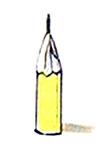 И ты своим карандашом попробуй нарисовать такую кошку, на страх мышатам.